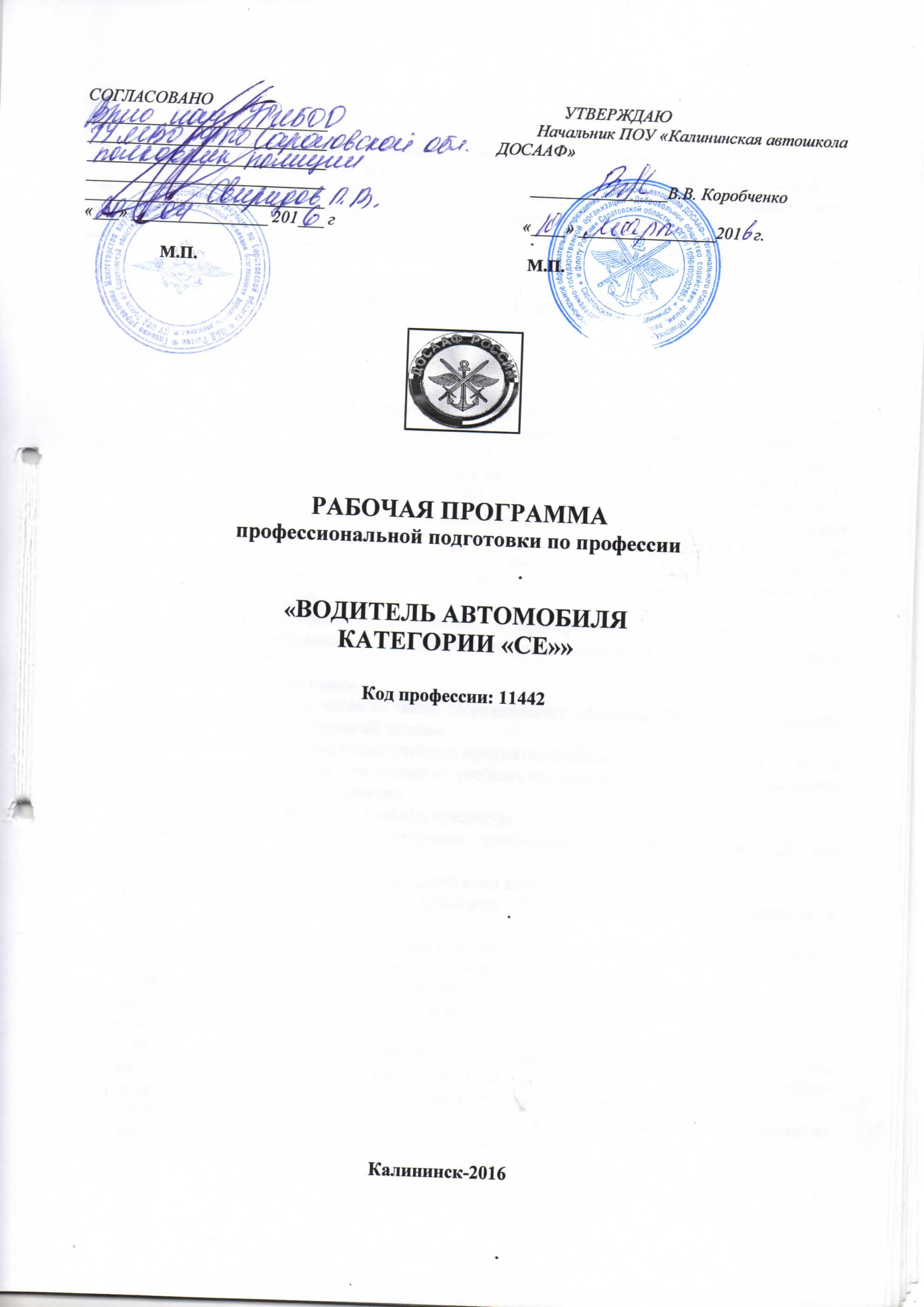 Профессиональное образовательное учреждение«Калининская автошкола ДОСААФ» Регионального отделения Общероссийской общественно-государственной организации «Добровольное общество содействия армии, авиации и флоту России» Саратовской области ПОЯСНИТЕЛЬНАЯ ЗАПИСКАРабочая  программа профессионального обучения водителей автомобиля  категории «СЕ» (далее – Рабочая программа) разработана в соответствии с приказом Министерства образования и науки РФ № 1408 от 26 декабря 2013 года, требованиями Федерального закона от 10 декабря 1995 г. № 196-ФЗ «О безопасности дорожного движения», на основании п.6 ст. 28 Федерального закона от 29.12.2013 года № 273-ФЗ «Об образовании в Российской Федерации».Содержание Рабочей  программы представлено пояснительной запиской, тематическим  планом,  рабочими программами учебных предметов, планируемыми результатами освоения Рабочей программы, условиями реализации Рабочей программы, системой оценки результатов освоения Рабочей программы, учебно-методическими материалами, обеспечивающими реализацию Рабочей программы.Цель подготовки: усвоение теоретических и приобретение практических умений и навыков  безопасного управления мотоциклом во всех возможных режимах и дорожно-климатических условиях.Продолжительность обучения – 40 часов, 1 месяц, в том числе 12 часов теоретического обучения, 24 часа практического вождения, 4 часа - квалификационный экзамен.Учебный план содержит перечень учебных предметов базового цикла, специального цикла с указанием времени, отводимого на освоение учебных предметов, включая время, отводимое на теоретические и практические занятия.Специальный цикл включает учебные предметы:"Устройство и техническое обслуживание транспортных средств категории "СЕ" как объектов управления";"Основы управления транспортными средствами категории "СЕ";"Вождение транспортных средств категории "СЕ" (для транспортных средств с механической трансмиссией)Рабочие программы учебных предметов раскрывают последовательность изучения разделов и тем, а также распределение учебных часов по разделам и темам.К профессиональной подготовке по профессии «Водитель автомобиля категории «СЕ»»  допускаются лица, имеющие право на управление транспортными средствами категории «С» в течение не менее 12 месяцев.Условия реализации рабочей программы содержат организационно-педагогические, кадровые, информационно-методические и материально-технические требования. Учебно-методические материалы обеспечивают реализацию рабочей программыПрограмма предусматривает необходимый  для формирования, закрепления и развития практических навыков и компетенций объем практики.Профессиональное образовательное учреждение«Калининская автошкола ДОСААФ» Регионального отделения Общероссийской общественно-государственной организации «Добровольное общество содействия армии, авиации и флоту России» Саратовской области УЧЕБНЫЙ ПЛАНпрофессиональной подготовки по профессии«ВОДИТЕЛЬ АВТОМОБИЛЯ КАТЕГОРИИ «СЕ»Код профессии – 11442Цель подготовки: усвоение теоретических и приобретение практических умений и навыков  безопасного управления автомобилем во всех возможных режимах и дорожно-климатических условиях.Категория слушателей:    Лица, имеющие право на управление транспортными                                  средствами категории «С»    Срок обучения:        40 час., 1 месяц,             Режим занятий:         не более 4 часов в день*Вождение проводится вне сетки учебного времени. По окончании обучения вождению на транспортном средстве с механической трансмиссией обучающийся допускается к сдаче квалификационного экзамена на транспортном средстве с механической трансмиссией. По окончании обучения вождению на транспортном средстве с автоматической трансмиссией обучающийся допускается к сдаче квалификационного экзамена на транспортном средстве с автоматической трансмиссией. Профессиональное образовательное учреждение«Калининская автошкола ДОСААФ» Регионального отделения Общероссийской общественно-государственной организации «Добровольное общество содействия армии, авиации и флоту России» Саратовской области УЧЕБНО-ТЕМАТИЧЕСКИЕ ПЛАНЫИ РАБОЧИЕ ПРОГРАММЫ ДИСЦИПЛИНСПЕЦИАЛЬНОГО ЦИКЛАПрофессиональное образовательное учреждение«Калининская автошкола ДОСААФ» Регионального отделения Общероссийской общественно-государственной организации «Добровольное общество содействия армии, авиации и флоту России» Саратовской области УЧЕБНО-ТЕМАТИЧЕСКИЙ ПЛАН И      РАБОЧАЯ ПРОГРАММА ПО ДИСЦИПЛИНЕ«УСТРОЙСТВО И ТЕХНИЧЕСКОЕ ОБСЛУЖИВАНИЕ ТРАНСПОРТНЫХ СРЕДСТВ КАТЕГОРИИ «СЕ»КАК ОБЪЕКТОВ УПРАВЛЕНИЯ»* Практическое занятие проводится на учебном транспортном средстве. РАБОЧАЯ ПРОГРАММА ДИСЦИПЛИНЫ«УСТРОЙСТВО И ТЕХНИЧЕСКОЕ ОБСЛУЖИВАНИЕ ТРАНСПОРТНЫХ СРЕДСТВ КАТЕГОРИИ «СЕ»КАК ОБЪЕКТОВ УПРАВЛЕНИЯ»Раздел 1. Устройство транспортных средствТема 1.1.Общее устройство прицепов и тягово-сцепных устройств Классификация прицепов; краткие технические характеристики прицепов категории О3; общее устройство прицепа; виды подвесок, применяемых на прицепах; назначение и устройство рабочей тормозной системы прицепа; электрооборудование прицепа; назначение и устройство узла сцепки; способы фиксации страховочных тросов (цепей); назначение, устройство и разновидности тягово-сцепных устройств тягачей; неисправности, при наличии которых запрещается эксплуатация прицепа.Раздел 2. Техническое обслуживаниеТема 2.1. Техническое обслуживание прицепов и тягово-сцепных устройствВиды и периодичность технического обслуживания прицепов; контрольный осмотр и ежедневное техническое обслуживание прицепов; подготовка прицепа к техническому осмотру.Тема 2.2. Подготовка автопоезда к движению Проверка наличия смазки в механизме узла сцепки; проверка люфта между узлом сцепки и сцепным шаром; проверка и доведение до нормы давления воздуха в шинах колес; проверка надежности соединения страховочных тросов (цепей); проверка работы внешних световых приборов прицепа.Профессиональное образовательное учреждение«Калининская автошкола ДОСААФ» Регионального отделения Общероссийской общественно-государственной организации «Добровольное общество содействия армии, авиации и флоту России» Саратовской области 3.2.УЧЕБНО-ТЕМАТИЧЕСКИЙ ПЛАН И РАБОЧАЯ ПРОГРАММА ПО ДИСЦИПЛИНЕ«ОСНОВЫ УПРАВЛЕНИЯ ТРАНСПОРТНЫМИ СРЕДСТВАМИ КАТЕГОРИИ «СЕ»РАБОЧАЯ  ПРОГРАММА ДИСЦИПЛИНЫ «ОСНОВЫ УПРАВЛЕНИЯ ТРАНСПОРТНЫМИ СРЕДСТВАМИ КАТЕГОРИИ «СЕ»Тема 1. Особенности управления автопоездом в штатных ситуацияхПричины возникновения поперечных колебаний прицепа во время движения автопоезда; управление автопоездом при прохождении поворотов различного радиуса; выбор безопасной скорости и траектории движения; управление автопоездом при обгоне, опережении и встречном разъезде; маневрирование автопоезда в ограниченном пространстве; управление автопоездом при движении задним ходом; предотвращение "складывания" автопоезда при движении задним ходом; обеспечение безопасности при движении автопоезда задним ходом; особенности управления автопоездом в горной местности, на крутых подъемах и спусках; особенности управления автопоездом при движении по дороге с низким коэффициентом сцепления дорожного покрытия (в гололедицу); перевозка грузов в прицепах различного назначения; оптимальное размещение и крепление перевозимого груза; особенности управления автопоездом в зависимости от характеристик перевозимого груза. Решение ситуационных задач.Тема 2. Особенности управления автопоездом в нештатных ситуацияхПричины ухудшения курсовой устойчивости и "складывания" автопоезда при торможении; причины возникновения заноса и сноса прицепа; действия водителя с учетом типа привода тягача по предотвращению и прекращению заноса и сноса прицепа; действия водителя с учетом типа привода тягача при превышении безопасной скорости на входе автопоезда в поворот. Решение ситуационных задач.Профессиональное образовательное учреждение«Калининская автошкола ДОСААФ» Регионального отделения Общероссийской общественно-государственной организации «Добровольное общество содействия армии, авиации и флоту России» Саратовской области 3.3.УЧЕБНО-ТЕМАТИЧЕСКИЙ ПЛАН И РАБОЧАЯ ПРОГРАММА ПО ДИСЦИПЛИНЕ«ВОЖДЕНИЕ ТРАНСПОРТНЫХ СРЕДСТВ КАТЕГОРИИ «СЕ»(ДЛЯ ТРАНСПОРТНЫХ СРЕДСТВ С МЕХАНИЧЕСКОЙ ТРАНСМИССИЕЙ)*Для обучения вождению в условиях дорожного движения организацией, осуществляющей образовательную деятельность, утверждаются маршруты, содержащие соответствующие участки дорог.РАБОЧАЯ ПРОГРАММА ДИСЦИПЛИНЫ«ВОЖДЕНИЕ ТРАНСПОРТНЫХ СРЕДСТВ КАТЕГОРИИ «СЕ»(ДЛЯ ТРАНСПОРТНЫХ СРЕДСТВ С МЕХАНИЧЕСКОЙ ТРАНСМИССИЕЙ)Раздел 1. Первоначальное обучение вождению.Тема 1.1. Приемы управления автопоездом Подготовка к выезду, сцепка автопоезда, проверка технического состояния автопоезда, начало движения, движение по кольцевому маршруту с увеличением и уменьшением скорости, торможение двигателем, остановка; начало движения, разгон, движение по прямой, остановка в заданном месте с применением различных способов торможения; начало движения, движение с поворотами направо, налево и разворотом для движения в обратном направлении; начало движения вперед, движение по прямой, остановка, движение задним ходом по прямой, контролирование траектории и безопасности движения через зеркала заднего вида, остановка; начало движения вперед, движение по прямой, остановка, движение задним ходом с поворотами направо и налево, контролирование траектории и безопасности движения через зеркала заднего вида, остановка, расцепка автопоезда.Тема 1.2. Управление автопоездом в ограниченных проездахНачало движения задним ходом, въезд в "габаритный коридор" с поворотом на 90 градусов направо (налево), движение в "габаритном коридоре", подъезд задним бортом к имитатору погрузочной платформы (ряду стоек), остановка перед имитатором погрузочной платформы, выезд из "габаритного коридора" передним ходом в сторону, противоположную въезду в "габаритный коридор", остановка, начало движения задним ходом; начало движения задним ходом, движение по прямой в "габаритном коридоре" задним ходом, остановка, начало движения передним ходом, движение по прямой в "габаритном коридоре" передним ходом, остановка.Раздел 2.Обучение вождению в условиях дорожного движения.Тема 2.1. Вождение по учебным маршрутам Подготовка к началу движения, выезд на дорогу с прилегающей территории, движение в транспортном потоке, на поворотах, подъемах и спусках, остановка и начало движения на различных участках дороги и в местах стоянки; подготовка к началу движения, выезд на дорогу с прилегающей территории, движение в транспортном потоке, перестроения, повороты, разворот вне перекрестка, опережение, обгон, объезд препятствия и встречный разъезд, движение по мостам и путепроводам, проезд мест остановок маршрутных транспортных средств, пешеходных переходов и железнодорожных переездов; подготовка к началу движения, выезд на дорогу с прилегающей территории, движение в транспортном потоке, проезд регулируемых и нерегулируемых перекрестков в прямом направлении, с поворотами направо и налево, разворотом для движения в обратном направлении.Профессиональное образовательное учреждение«Калининская автошкола ДОСААФ» Регионального отделения Общероссийской общественно-государственной организации «Добровольное общество содействия армии, авиации и флоту России» Саратовской области IV.ПЛАНИРУЕМЫЕ РЕЗУЛЬТАТЫ ОСВОЕНИЯ ОБРАЗОВАТЕЛЬНОЙ ПРОГРАММЫ     Требования к результатам освоения программы сформированы на основе квалификационных требований, предъявляемых к водителю транспортных средств категории «СЕ».В результате освоения  программы профессионального обучения водителей транспортных средств категории «СЕ» обучающиеся должны – знать:Правила дорожного движения, основы законодательства в сфере дорожного движения;особенности управления составом транспортных средств в штатных и нештатных ситуациях;уметь:безопасно и эффективно управлять составом транспортных средств в различных условиях движения;соблюдать Правила дорожного движения при управлении составом транспортных средств;выполнять ежедневное техническое обслуживание состава транспортных средств;устранять мелкие неисправности в процессе эксплуатации состава транспортных средств;прогнозировать и предотвращать возникновение опасных дорожно-транспортных ситуаций в процессе управления составом транспортных средств;своевременно принимать правильные решения и уверенно действовать в сложных и опасных дорожных ситуациях;совершенствовать свои навыки управления составом транспортных средств.Профессиональное образовательное учреждение«Калининская автошкола ДОСААФ» Регионального отделения Общероссийской общественно-государственной организации «Добровольное общество содействия армии, авиации и флоту России» Саратовской области V. УСЛОВИЯ РЕАЛИЗАЦИИ ПРОГРАММЫОрганизационно-педагогические условия реализации  программыОрганизационно-педагогические условия реализации   рабочей программы должны обеспечивать реализацию Примерной программы в полном объеме, соответствие качества подготовки обучающихся установленным требованиям, соответствие применяемых форм, средств, методов обучения и воспитания возрастным, психофизическим особенностям, склонностям, способностям, интересам и потребностям обучающихся.5.1.1  Требования к организации учебного процессаТеоретическое обучение проводится в оборудованных учебных кабинетах с использованием учебно-материальной базы, соответствующей установленным требованиям, находящихся по адресу:412484, г. Калининск, ул.30 лет ВЛКСМ, д.76Наполняемость группы не должна превышать:Кабинет № 1 – 16 посадочных местКабинет № 3 – 20 посадочных местУчет посещаемости занятий, успеваемости и пройденных тем ведется преподавателями и мастерами производственного обучения в соответствующей документации.Продолжительность занятий в группах, обучающихся без отрыва  от производства,  может составлять не более 4-х часов  в день. Основными формами обучения являются теоретические, лабораторно-практические, практические занятия. Продолжительность учебного часа теоретических, лабораторно-практических, практических занятий – 45 минут, при обучении вождению – 60 минут ( в том числе на автотренажере).Режим работы:Теоретические занятия проводятся ежедневно с понедельника по пятницу согласно расписания  занятий в два потока. Начало занятий первого потока – 830 , второго – 1700  .Продолжительность перерывов: 10 минут, 20минут – для питания обучающихся.Время занятий первого потока  - с 830 до 915, с 915 до 1000 ,с  1010 до 1055 с  1055 до 1140Время занятий второго потока – с  1700 до 1745, с 1755 до 1840 ,с  1900 до 1945 с  2000 до 2045Теоретические и практические занятия по предметам Рабочей программы (кроме предмета «Вождение транспортных средств категории «СЕ») проводятся по адресу 412484, г.Калининск, ул.30 лет ВЛКСМ, д. 76 в кабинетах:Кабинет № 1  площадью 40,7 м2  Кабинет № 3  площадью 48,6 м2   Занятия проводятся с использованием оборудования, технических средств обучения и учебно-наглядных пособий в соответствии с Перечнем учебного  оборудования Рабочей программы профессиональной подготовки водителей транспортных средств с категории «СЕ».Обучение вождению проводят вне сетки учебного времени мастера производственного обучения индивидуально с каждым обучаемым в соответствии с графиком  очередности обучения вождению (на автотренажере и учебном транспортном средстве). Обучение вождению состоит из первоначального обучения вождению и обучения практическому вождению на учебных маршрутах в условиях реального движения.Первоначальное обучение вождению транспортных средств проводится на закрытой площадке по адресу: г. Калининск, ул.30 лет ВЛКСМ, № 47А/1. Закрытая площадка имеет ограждение, установленное по всему периметру, эстакаду, для разметки границ выполнения упражнений программы по практическому вождению применяются разметочные конуса и стойки. На площадке оборудован нерегулируемый перекресток, пешеходный переход, установлены дорожные знаки.Закрытая площадка для первоначального обучения вождению транспортных средств имеет ограждение, ровное и однородное асфальтовое покрытие, обеспечивающее круглогодичное функционирование, площадью 3000,0 кв. м.. Закрытая площадка имеет установленное по периметру ограждение, препятствующее движению по его территории транспортных средств и пешеходов, за исключением учебных транспортных средств, используемых в процессе обучения.Наклонный участок имеет продольный уклон в пределах 8-16% включительно, эстакада не колейная.Размеры закрытой площадки обеспечивают выполнение каждого из учебных (контрольных) заданий, предусмотренных образовательной программой.При проведении промежуточной аттестации и квалификационного экзамена коэффициент сцепления колес автомобиля  с покрытием закрытой площадки в целях безопасности, а так же обеспечения объективности оценки в разных погодных условиях не ниже 0,4 по ГОСТ Р 50597-93 «Автомобильные дороги и улицы. Требования к эксплуатационному состоянию, допустимому по условиям обеспечения безопасности дорожного движения», что соответствует влажному асфальтобетонному покрытию.Обучение первоначальному вождению на закрытой площадке проводится в светлое время суток.Обучение практическому вождению в условиях дорожного движения проводится на учебных маршрутах, утвержденных начальником ПОУ «Калининская автошкола ДОСААФ»На занятиях по вождению мастер производственного обучения имеет при себе: удостоверение на право управления транспортным средством соответствующей категории, документ на право обучения вождению транспортного средства данной категории.6.1.2. Требования к кадровому обеспечению учебного процессаПреподаватели учебных предметов  и мастера производственного обучения  удовлетворяют квалификационным требованиям, указанным в квалификационных справочниках по соответствующим должностям и профессиональных стандартах. Все преподаватели и мастера производственного обучения своевременно проходят повышение квалификации.6.1.3. Информационно-методические условия реализации программы включают:учебный план;календарный учебный график;рабочие программы учебных предметов;методические материалы и разработки;расписание занятий.Материально-технические условия реализации программыУчебные транспортные средства категории «СЕ» представлены  механическим транспортным средством, зарегистрированным в установленном порядке и прицепом, разрешенная максимальная масса которого превышает 750 кг. Механическое транспортное средство, используемое для обучения вождению,  оборудовано дополнительными педалями привода сцепления и тормоза; зеркалом заднего вида для обучающего; опознавательным знаком «Учебное транспортное средство» в соответствии с п.8 Основных Положений по допуску транспортных средств к эксплуатации  и обязанности должностных лиц по обеспечению безопасности дорожного движения.Перечень учебного оборудования--------------------------------<1> Магнитная доска со схемой населенного пункта может быть заменена соответствующим электронным учебным пособием.<2> Учебно-наглядные пособия допустимо представлять в виде плаката, стенда, макета, планшета, модели, схемы, кинофильма, видеофильма, мультимедийных слайдов.Профессиональное образовательное учреждение«Калининская автошкола ДОСААФ» Регионального отделения Общероссийской общественно-государственной организации «Добровольное общество содействия армии, авиации и флоту России» Саратовской области СИСТЕМА ОЦЕНКИ РЕЗУЛЬТАТОВ ОСВОЕНИЯ ПРОГРАММЫОценка результатов освоения проводится в форме внутреннего мониторинга качества образования в отношении: соответствия результатов освоения программы заявленным целям и планируемым результатам обучения; соответствия процесса организации и осуществления процесса обучения установленным требованиям к структуре, порядку и условиям реализации программ; способности организации результативно и эффективно выполнять деятельность по предоставлению образовательных услуг.Оценка знаний и умений слушателей проводится в соответствии с Порядком организации и осуществления образовательной деятельности по основным программам профессионального обучения (утв. Приказом Минобразования России от 18.04.2013 г № 292).В процессе изучения каждой дисциплины выполняются самостоятельные или контрольные работы, проводится промежуточная и итоговая аттестация в форме тестов, устных опросов и практических занятий.Профессиональная подготовка завершается итоговой аттестацией в форме квалификационного экзамена. Квалификационный экзамен включает в себя практическую квалификационную работу и проверку теоретических знаний. Лица, получившие по итогам промежуточной аттестации неудовлетворительную оценку, к сдаче квалификационного экзамена не допускаются.К проведению квалификационного экзамена привлекаются представители работодателей, их объединений.Проверка теоретических знаний при проведении квалификационного экзамена проводится по предметам:"Устройство и техническое обслуживание транспортных средств категории "СЕ" как объектов управления";"Основы управления транспортными средствами категории "СЕ".Промежуточная аттестация и проверка теоретических знаний при проведении квалификационного экзамена проводятся с использованием материалов, утверждаемых директором учреждения, осуществляющей образовательную деятельность.Практическая квалификационная работа при проведении квалификационного экзамена состоит из двух этапов. На первом этапе проверяются первоначальные навыки управления транспортным средством  категории "СЕ" на закрытой площадке или автодроме. На втором этапе осуществляется проверка навыков управления транспортным средством категории «СЕ» в условиях дорожного движения. Результаты квалификационного экзамена оформляются протоколом. По результатам квалификационного экзамена выдается свидетельство о профессии водителя.Индивидуальный учет результатов освоения обучающимися образовательных программ, а также хранение в архивах информации об этих результатах осуществляются организацией на бумажных и  электронных носителях.Профессиональное образовательное учреждение«Калининская автошкола ДОСААФ» Регионального отделения Общероссийской общественно-государственной организации «Добровольное общество содействия армии, авиации и флоту России» Саратовской области УЧЕБНО-МЕТОДИЧЕСКИЕ МАТЕРИАЛЫ, ОБЕСПЕЧИВАЮЩИЕ РЕАЛИЗАЦИЮ ПРОГРАММЫУчебно-методические материалы представлены:Промерной программой профессиональной подготовки водителей транспортных средств категории «СЕ», утвержденной в установленном порядке;Рабочей  программой профессиональной подготовки водителей транспортных средств категории «СЕ», согласованной с Госавтоинспекцией и утвержденной начальником учрежденияМетодическими рекомендациями по организации образовательного процесса;Материалами для проведения промежуточной и итоговой аттестации обучающихся, утвержденными начальником учреждения.Литература:А.В. Семагин. Правовые основы деятельности водителя – М.: Издательский центр «Академия»И.В. Усольцев. Психологические основы безопасного управления транспортным средством – М.: Автополис-плюс, 2009.В.А.Родичев.. Учебник водителя. Устройство и техническое обслуживание прицепов и полуприцепов. – М.: Издательский центр «Академия»Памятка водителю по безопасному вождению автомобиля – М.: ФАУ «Отраслвой научно-методический центр», 2013.Требования к техническому состоянию автотранспортных средств. Учебное пособие – М.: ФАУ «Отраслвой научно-методический центр», 2010.С.Ф.Зеленин.Безопасность дорожного движения – М.: ООО «Мир Автокниг»,2012А.Е.Захарова Азбука спасения при дорожно-транспортных происшествиях. Практическое пособие. – М.ир Автокниг, 2014Мультимедийная программа для обучения и подготовки водителей транспортных средств.- Зарница «Автошкола», 2012.Учебные предметыКоличество часовКоличество часовКоличество часовУчебные предметыВсегоВ том числеВ том числеУчебные предметыВсегоТеоретические занятияПрактические занятия1Учебные предметы специального циклаУчебные предметы специального циклаУчебные предметы специального циклаУчебные предметы специального цикла1.1Устройство и техническое обслуживание транспортных средств категории "СЕ" как объектов управления.6331.2Основы управления транспортными средствами категории "СЕ".6331.3Вождение транспортных средств категории "СЕ" (с механической трансмиссией) *24-24Итого по циклу36630Квалификационный экзаменКвалификационный экзаменКвалификационный экзаменКвалификационный экзаменКвалификационный экзамен42221Проверка теоретических знаний по учебным предметам:Устройство и техническое обслуживание транспортных средств категории «СЕ» как объектов управленияОсновы управления транспортными средствами категории «СЕ»222Практическая квалификационная работа1-й этапПроверка  первоначальных навыков управления транспортным средством категории «СЕ» на закрытой площадке или автодроме *2-й этапПроверка навыков управления транспортным средством категории «СЕ» в условиях дорожного движения2-22Всего4083232№п/пНаименование разделов и темКоличество часовКоличество часовКоличество часов№п/пНаименование разделов и темВсегоВ том числеВ том числе№п/пНаименование разделов и темВсегоТеоретические занятияПрактические занятияРаздел 1.Устройство транспортных средствРаздел 1.Устройство транспортных средствРаздел 1.Устройство транспортных средствРаздел 1.Устройство транспортных средствРаздел 1.Устройство транспортных средств1.1Общее устройство прицепов и тягово-сцепных устройств22-Итого по разделу22-Раздел 2. Техническое обслуживаниеРаздел 2. Техническое обслуживаниеРаздел 2. Техническое обслуживаниеРаздел 2. Техническое обслуживаниеРаздел 2. Техническое обслуживание2.1Техническое обслуживание прицепов и тягово-сцепных устройств11-2.2Подготовка автопоезда к движению *3-3Итого по разделу413Всего633№П/ПНаименование разделов и темКоличество часовКоличество часовКоличество часов№П/ПНаименование разделов и темВсегоВ том числеВ том числе№П/ПНаименование разделов и темВсегоТеоретические занятияПрактические занятия1Особенности управления автопоездом в штатных ситуациях 3212Особенности управления автопоездом в нештатных ситуациях312Всего633№п/пНаименование заданийК-вочасов1.Первоначальное обучение вождению1.Первоначальное обучение вождению1.Первоначальное обучение вождению1.1Приемы управления автопоездом51.2Управление автопоездом в ограниченных проездах7Итого122. Обучение вождению в условиях дорожного движения2.1Вождение по учебным маршрутам*12Итого12Всего24Наименование учебного оборудованияЕдиница измеренияКоличествоОборудование и технические средства обученияТягово-сцепное устройствокомплект1Компьютер с соответствующим программным обеспечениемкомплект1Мультимедийный проекторкомплект1Экран (монитор, электронная доска)комплект1Магнитная доска со схемой населенного пункта <1>комплект1Учебно-наглядные пособия <2>Устройство и техническое обслуживание транспортных средств категории "СE" как объектов управленияКлассификация прицеповшт.1Общее устройство прицепа категории О2, О3,О4.шт.1Виды подвесок, применяемых на прицепахшт.1Устройство рабочей тормозной системы прицепашт.1Электрооборудование прицепашт.1Устройство узла сцепки и тягово-сцепного устройствашт.1Контрольный осмотр и ежедневное техническоешт.1обслуживание автопоездаОсновы управления транспортными средствами категории "СE"Управление автопоездом при прохождении поворотовшт.1Управление автопоездом при обгоне, опережении и встречном разъездешт.1Маневрирование автопоезда в ограниченном пространствешт.1Управление автопоездом при движении задним ходомшт.1Перевозка грузов в прицепах различного назначенияшт.1Причины ухудшения курсовой устойчивости и "складывания" автопоезда при торможениишт.1Причины возникновения заноса и сноса прицепашт.1Особенности управления автопоездом в горной местностишт.1Типичные опасные ситуациишт.1Типовые примеры допускаемых нарушений ПДДшт.1Информационные материалыИнформационный стендЗакон Российской Федерации от 7 февраля 1992 г. N 2300-1 "О защите прав потребителей"шт.1Копия лицензии с соответствующим приложениемшт.1Примерная программа профессиональной подготовки водителей транспортных средств категории "СE"шт.1Программа профессиональной подготовки транспортных средств категории "СE", согласованная с Госавтоинспекциейшт.1Учебный планшт.1Календарный учебный график (на каждую учебную группу)шт.1Расписание занятий (на каждую учебную группу)шт.1График учебного вождения (на каждую учебную группу)шт.1Схемы учебных маршрутов, утвержденные руководителем организации, осуществляющей образовательную деятельностьшт.1Книга жалоб и предложенийшт.1Адрес официального сайта в сети "Интернет"